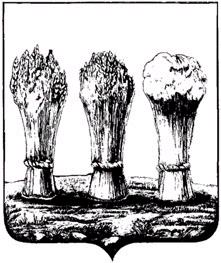 от 20.03.2020 № 377/4О внесении изменений в постановление администрации города Пензы от 09.10.2019 № 1957 «Об утверждении муниципальной программы «Развитие территорий, социальной и инженерной инфраструктуры в городе Пензе на 2020-2026 годы»        В соответствии с Бюджетным кодексом Российской Федерации, постановлением администрации города Пензы от 19.12.2013 № 1527 «Об утверждении порядка разработки, реализации и оценки эффективности муниципальных программ города Пензы», руководствуясь статьей 33 Устава города Пензы, Администрация города Пензы постановляет:       1. В приложение к постановлению администрации города Пензы от 09.10.2019 № 1957 «Об утверждении муниципальной программы «Развитие территорий, социальной и инженерной инфраструктуры в городе Пензе на 2020-2026 годы» (далее программа) внести следующие изменения:1.1. Раздел 1. «Общая характеристика сферы реализации Программы, основные проблемы и перспективы развития» дополнить текстом следующего содержания:«В целях осуществления прорывного научно-технологического и социально-экономического развития Российской Федерации, увел   ичения численности населения страны, повышения уровня жизни граждан, создания комфортных условий для их проживания, а также условий и возможностей для самореализации и раскрытия таланта каждого человека Указом Президента Российской Федерации №204 «О национальных целях и стратегических задачах развития Российской Федерации на период до 2024 года» (далее – Указ) определены основные национальные цели. На основе положений Указа разработаны и утверждены паспорта национальных проектов во всех сферах жизнедеятельности Российской Федерации.Муниципальная программа «Развитие территорий, социальной и инженерной инфраструктуры в городе Пензе на 2020 - 2026 годы» разработана с учетом достижения целей, целевых и дополнительных показателей национальных проектов:- «Демография». Паспорт национального проекта утвержден президиумом Совета при Президенте Российской Федерации по стратегическому развитию и национальным проектам (протокол от 24.12.2018 г. № 16);- «Жилье и городская среда». Паспорт национального проекта утвержден президиумом Совета при Президенте Российской Федерации по стратегическому развитию и национальным проектам (протокол от 24.12.2018 г. № 16).- «Образование». Паспорт национального проекта утвержден президиумом Совета при Президенте Российской Федерации по стратегическому развитию и национальным проектам (протокол от 24.12.2018 г. № 16).В муниципальной программе «Развитие территорий, социальной и инженерной инфраструктуры в городе Пензе на 2020 - 2026 годы» отражено финансирование мероприятий, направленных на достижение целей национального проекта, реализуемых, в том числе, с привлечением средств Федерального бюджета, бюджетов Пензенской области и города Пензы.Реализация мероприятий национальных проектов «Демография» и «Образование», «Жилье и городская среда» не требующих финансирования, будет осуществляться согласно Плану реализации национальных проектов на территории города Пензы, в которых отражены цели, задачи и планируемые целевые показатели национального проекта.Указом Президента Российской Федерации № 193 от 25.04.2019 «Об оценке эффективности деятельности высших должностных лиц (руководителей высших исполнительных органов государственной власти) субъектов Российской Федерации и деятельности органов исполнительной власти субъектов Российской Федерации» по направлению утвержден показатель № 11 – уровень доступности жилья.Достижение на территории Пензенской области утвержденных значений показателя к 2024 году будет осуществляться, в том числе, через реализацию мероприятий муниципальной программы города Пензы «Развитие территорий, социальной и инженерной инфраструктуры в городе Пензе на 2020 - 2026 годы».Оценка эффективности реализации программы осуществляется на основе целевых показателей Указа Президента Российской Федерации № 607 «Об оценке эффективности деятельности органов местного самоуправления городских округов и муниципальных районов» в части, касающейся сферы жилищно-коммунального хозяйства, а также постановления Правительства РФ от 17.12.2012 № 1317 «О мерах по реализации Указа Президента Российской Федерации от 28 апреля 2008 г. № 607 «Об оценке эффективности деятельности органов местного самоуправления городских округов и муниципальных районов» и подпункта «и» пункта 2 Указа Президента Российской Федерации от 7 мая 2012 г. № 601 «Об основных направлениях совершенствования системы государственного управления».1.2. Строку «Объемы бюджетных ассигнований программы» в паспорте Программы изложить в следующей редакции:«».1.3. В подразделе 10.1. Подпрограммы 1 «Капитальное строительство, реконструкция и капитальный ремонт объектов города Пензы» раздела 10 «Характеристика подпрограмм муниципальной программы» Программы:1.3.1. Строку «Объем и источники финансирования подпрограммы» пункта 10.1.1. «Паспорт подпрограммы муниципальной программы «Развитие территорий, социальной и инженерной инфраструктуры в городе Пензе на 2015-2021 годы» изложить в следующей редакции: «».1.2.2. Пункт 10.1.7. «Объем финансовых ресурсов, необходимых для реализации подпрограммы» изложить в следующей редакции: «10.1.7. Объем финансовых ресурсов, необходимых для реализации подпрограммы         Общий объем финансирования программы – 5 075 063,33391 тыс. руб. Из них по бюджетам: бюджет города Пензы – 3 648 219,55031 тыс. руб., бюджет Пензенской области – 608 585,93076 тыс. руб., федеральный бюджет – 818 257,85284 тыс. руб. В том числе по годам: 2020 год – 1 098 445,45841 тыс. руб. (в том числе: 312 732,65031 тыс. руб. – бюджет города Пензы, 297 369,84596 тыс. руб. – бюджет Пензенской области, 488 342,96214 тыс. руб. – федеральный бюджет), 2021 год – 764 592,4055 тыс. руб. (в том числе: 209 039,33 тыс. руб. – бюджет города Пензы, 225 638,1848 тыс. руб. – бюджет Пензенской области, 329 914,8907 тыс. руб. – федеральный бюджет), 2022 год – 355 404,67 тыс. руб. (в том числе: 269 826,77 тыс. руб. – бюджет города Пензы, 85 577,90 тыс. руб. – бюджет Пензенской области), 2023 год – 1 816 607,40 тыс. руб.– бюджет города Пензы, 2024 год – 645 169,90 тыс. руб.– бюджет города Пензы, 2025 год – 190 588,40 тыс. руб.– бюджет города Пензы, 2026 год – 204 255,10 тыс.руб. – бюджет города Пензы.».1.4. В подразделе 10.2. подпрограммы 2 «Стимулирование развития жилищного строительства в городе Пензе» раздела 10 «Характеристика подпрограмм муниципальной программы» Программы:1.4.1. Строку «Объем и источники финансирования подпрограммы» пункта 10.2.1. «Паспорт подпрограммы муниципальной программы «Развитие территорий, социальной и инженерной инфраструктуры в городе Пензе на 2015-2021 годы» изложить в следующей редакции:  «       ».1.4.2. Пункт 10.2.7. «Объем финансовых ресурсов, необходимых для реализации подпрограммы» изложить в следующей редакции:«10.2.7. Объем финансовых ресурсов, необходимых для реализации подпрограммы      Общий объем финансирования подпрограммы – 1 469 530,56 тыс.руб.   Из них по бюджетам: бюджет города Пензы – 1 294 380,56 тыс. руб., бюджет Пензенской области – 175 150,00 тыс. руб. В том числе по годам: 2020 год – 120 459,00 тыс. руб. (в том числе: 26 309,00 тыс. руб. – бюджет города Пензы, 94 150,00 тыс. руб. – бюджет Пензенской области), 2021 год – 131 484,10 тыс. руб. (в том числе: 50 484,10 тыс. руб. – бюджет города Пензы, 81 000,00 тыс. руб. – федеральный бюджет), 2022 год – 80 769,86 тыс. руб.– бюджет города Пензы, 2023 год – 12 697,10 тыс. руб.– бюджет города Пензы, 2024 год – 373 455,30 тыс. руб.– бюджет города Пензы, 2025 год – 261 953,00 тыс. руб.– бюджет города Пензы, 2026 год – 488 712,20 тыс.руб. – бюджет города Пензы.1.5. В подразделе 10.3. подпрограммы 3 «Управление развитием в области капитального строительства и рекламно-информационного, художественного оформления и дизайна в городе Пензе» раздела 10 «Характеристика подпрограмм муниципальной программы» Программы:  1.5.1. Строку «Объем и источники финансирования подпрограммы» пункта 10.3.1. «Паспорт подпрограммы муниципальной программы «Развитие территорий, социальной и инженерной инфраструктуры в городе Пензе на 2015-2021 годы» изложить в следующей редакции:   «        ».         1.5.2. Пункт 10.3.7. «Объем финансовых ресурсов, необходимых для реализации подпрограммы» изложить в следующей редакции:«10.3.7. Объем финансовых ресурсов, необходимых для реализации подпрограммы        Общий объем финансирования подпрограммы – 589 173,50 тыс.руб.   Из них по бюджетам: бюджет города Пензы – 589 014,20 тыс. руб., бюджет Пензенской области – 159,30 тыс. руб. В том числе по годам: 2020 год – 86 350,40 тыс. руб. (в том числе: 86 297,30 тыс. руб. – бюджет города Пензы, 53,10 тыс. руб. – бюджет Пензенской области), 2021 год – 88 799,90 тыс. руб. (в том числе: 86 746,80 тыс. руб. – бюджет города Пензы, 53,10 тыс. руб. – бюджет Пензенской области), 2022 год – 91 900,00 тыс. руб. (в том числе: 91 846,90 тыс. руб. – бюджет города Пензы, 53,10 тыс. руб. – бюджет Пензенской области), 2023 год – 80 530,80 тыс. руб.– бюджет города Пензы, 2024 год – 80 530,80 тыс. руб.– бюджет города Пензы, 2025 год – 80 530,80 тыс. руб.– бюджет города Пензы, 2026 год – 80 530,80 тыс.руб. – бюджет города Пензы.1.6. Приложение № 2 к Программе изложить в новой редакции (Приложение № 1).1.7. Приложение № 3 к Программе изложить в новой редакции (Приложение № 2).1..8. Приложение № 4 к Программе изложить в новой редакции (Приложение № 3).1.9. Приложение № 5 к Программе изложить в новой редакции (Приложение № 4).1.10. Приложение № 6 к Программе изложить в новой редакции (Приложение № 5).1.11. Приложение № 6.1 к Программе изложить в новой редакции (Приложение № 6).1.12. Приложение № 6.2 к Программе изложить в новой редакции (Приложение № 7).1.13. Приложение № 6.3 к Программе изложить в новой редакции (Приложение № 8).1.14. Приложение № 6.4 к Программе изложить в новой редакции (Приложение № 9).1.15. Приложение № 6.5 к Программе изложить в новой редакции (Приложение № 10).1.16. Приложение № 6.6 к Программе изложить в новой редакции (Приложение № 11).         2. Настоящее постановление действует в части, не противоречащей Решению Пензенской городской Думы о бюджете города Пензы на очередной финансовый год и плановый период.         3. Информационно-аналитическому отделу администрации города Пензы опубликовать настоящее постановление в муниципальной газете «Пенза» и разместить на официальном сайте администрации города Пензы в информационно-телекоммуникационной сети «Интернет».         4. Контроль за выполнением настоящего постановления возложить на заместителя главы администрации города по земельным и градостроительным вопросам.Глава администрации города                                                            А.В. ЛузгинОбъемы бюджетных ассигнований программыОбщий объем финансирования программы – 7 133 767,39391 тыс. руб. Из них по бюджетам: бюджет города Пензы – 5 531 773,61031 тыс. руб., бюджет Пензенской области – 783 842,13076 тыс. руб., федеральный бюджет – 818 257,85284 тыс. руб.В том числе по годам: 2020 год – 1 305 254,85841 тыс. руб. (в том числе: 425 392,05031 тыс. руб. – бюджет города Пензы, 391 519,84596 тыс. руб. – бюджет Пензенской области, 488 342,96214 тыс. руб. – федеральный бюджет),2021 год – 984 876,40550 тыс. руб. (в том числе: 348 323,33 тыс. руб. – бюджет города Пензы, 306 691,28480 тыс. руб. – бюджет Пензенской области, 329 914,89070 тыс. руб. – федеральный бюджет),2022 год – 528 074,53 тыс. руб. (в том числе: 442 496,63 тыс. руб. – бюджет города Пензы, 85 631,00 тыс. руб. – бюджет Пензенской области),2023 год – 1 909 835,30 тыс. руб.– бюджет города Пензы, 2024 год – 1 099 156,00 тыс. руб.– бюджет города Пензы, 2025 год – 533 072,20 тыс. руб.– бюджет города Пензы,2026 год – 773 498,10 тыс.руб. – бюджет города Пензы.Объем и источники финансирования подпрограммыОбщий объем финансирования программы – 5 075 063,33391 тыс. руб. Из них по бюджетам: бюджет города Пензы – 3 648 219,55031 тыс. руб., бюджет Пензенской области – 608 585,93076 тыс. руб., федеральный бюджет – 818 257,85284 тыс. руб.В том числе по годам: 2020 год – 1 098 445,45841 тыс. руб. (в том числе: 312 732,65031 тыс. руб. – бюджет города Пензы, 297 369,84596 тыс. руб. – бюджет Пензенской области, 488 342,96214 тыс. руб. – федеральный бюджет),2021 год – 764 592,4055 тыс. руб. (в том числе: 209 039,33 тыс. руб. – бюджет города Пензы, 225 638,1848 тыс. руб. – бюджет Пензенской области, 329 914,8907 тыс. руб. – федеральный бюджет),2022 год – 355 404,67 тыс. руб. (в том числе: 269 826,77 тыс. руб. – бюджет города Пензы, 85 577,90 тыс. руб. – бюджет Пензенской области),2023 год – 1 816 607,40 тыс. руб.– бюджет города Пензы, 2024 год – 645 169,90 тыс. руб.– бюджет города Пензы, 2025 год – 190 588,40 тыс. руб.– бюджет города Пензы,2026 год – 204 255,10 тыс.руб. – бюджет города Пензы.Объем и источники финансирования подпрограммыОбщий объем финансирования подпрограммы – 1 469 530,56 тыс.руб.   Из них по бюджетам: бюджет города Пензы – 1 294 380,56 тыс. руб., бюджет Пензенской области – 175 150,00 тыс. руб., В том числе по годам: 2020 год – 120 459,00 тыс. руб. (в том числе: 26 309,00 тыс. руб. – бюджет города Пензы, 94 150,00 тыс. руб. – бюджет Пензенской области),2021 год – 131 484,10 тыс. руб. (в том числе: 50 484,10 тыс. руб. – бюджет города Пензы, 81 000,00 тыс. руб. – федеральный бюджет),2022 год – 80 769,86 тыс. руб.– бюджет города Пензы, 2023 год – 12 697,10 тыс. руб.– бюджет города Пензы, 2024 год – 373 455,30 тыс. руб.– бюджет города Пензы, 2025 год – 261 953,00 тыс. руб.– бюджет города Пензы,2026 год – 488 712,20 тыс.руб. – бюджет города Пензы.Объем и источники финансирования подпрограммыОбщий объем финансирования подпрограммы – 589 173,50 тыс.руб.   Из них по бюджетам: бюджет города Пензы – 589 014,20 тыс. руб., бюджет Пензенской области – 159,30 тыс. руб.В том числе по годам: 2020 год – 86 350,40 тыс. руб. (в том числе: 86 297,30 тыс. руб. – бюджет города Пензы, 53,10 тыс. руб. – бюджет Пензенской области),2021 год – 88 799,90 тыс. руб. (в том числе: 86 746,80 тыс. руб. – бюджет города Пензы, 53,10 тыс. руб. – бюджет Пензенской области),2022 год – 91 900,00 тыс. руб. (в том числе: 91 846,90 тыс. руб. – бюджет города Пензы, 53,10 тыс. руб. – бюджет Пензенской области)2023 год – 80 530,80 тыс. руб.– бюджет города Пензы, 2024 год – 80 530,80 тыс. руб.– бюджет города Пензы, 2025 год – 80 530,80  тыс. руб.– бюджет города Пензы,2026 год – 80 530,80 тыс.руб. – бюджет города Пензы.